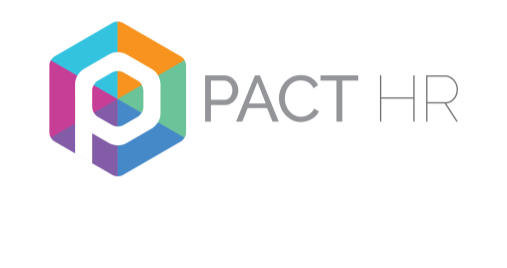 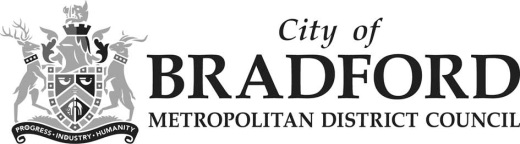 EMPLOYEE HEALTH AND WELLBEING MANAGEMENT REFERRAL FORM – SCHOOLS AND ACADEMIESPlease note: Employees have a right to a copy of this referral. The form must be discussed with the individual being referred and must be completed by the referring manager.(Forms may be returned if the form is incomplete or information is missing, delaying any advice, support and recommendations)SECTION 1 – EMPLOYEE DETAILSSECTION 1 – EMPLOYEE DETAILSSECTION 1 – EMPLOYEE DETAILSSECTION 1 – EMPLOYEE DETAILSTitle:Full Name:Date Of Birth:Payroll Number:N.I. Number:Pension:WYPF/ Teachers/NonePost Title:Department:Insert name of School and Academy Trust (if applicable)Insert name of School and Academy Trust (if applicable)Insert name of School and Academy Trust (if applicable)School TypeNursery/Primary/Secondary/SpecialLocation:See school address belowHome Address:Postcode: Contact Telephone Numbers:Work:Home:Mobile:(Please provide up to date mobile numbers as we will be providing text appointments in the near future)Email Address:Are there any special circumstances that Employee Health & Wellbeing need to take into account when arranging a consultation e.g. holiday dates, access, mobility, communication etc.? If yes please give details: Are there any special circumstances that Employee Health & Wellbeing need to take into account when arranging a consultation e.g. holiday dates, access, mobility, communication etc.? If yes please give details: Are there any special circumstances that Employee Health & Wellbeing need to take into account when arranging a consultation e.g. holiday dates, access, mobility, communication etc.? If yes please give details: Are there any special circumstances that Employee Health & Wellbeing need to take into account when arranging a consultation e.g. holiday dates, access, mobility, communication etc.? If yes please give details: SECTION 2 – REFERRER’S DETAILSSECTION 2 – REFERRER’S DETAILSSECTION 2 – REFERRER’S DETAILSSECTION 2 – REFERRER’S DETAILSSECTION 2 – REFERRER’S DETAILSSECTION 2 – REFERRER’S DETAILSSECTION 2 – REFERRER’S DETAILSReferring Managers Name:Work Address:Insert school addressInsert school addressPosition:Work Address:Insert school addressInsert school addressContact Tel Numbers: Work:Mobile:Work:Mobile:Work:Mobile:Work Address:Insert school addressInsert school addressEmail Address:(please note – this should not be a personal email address or a group email address (e.g. Office@ ….)(please note – this should not be a personal email address or a group email address (e.g. Office@ ….)(please note – this should not be a personal email address or a group email address (e.g. Office@ ….)(please note – this should not be a personal email address or a group email address (e.g. Office@ ….)(please note – this should not be a personal email address or a group email address (e.g. Office@ ….)(please note – this should not be a personal email address or a group email address (e.g. Office@ ….)Please Note: The Manager and HR Contact will both receive a copy of the Occupational Health Report (unless indicated otherwise).Please Note: The Manager and HR Contact will both receive a copy of the Occupational Health Report (unless indicated otherwise).Please Note: The Manager and HR Contact will both receive a copy of the Occupational Health Report (unless indicated otherwise).Please Note: The Manager and HR Contact will both receive a copy of the Occupational Health Report (unless indicated otherwise).Please Note: The Manager and HR Contact will both receive a copy of the Occupational Health Report (unless indicated otherwise).Please Note: The Manager and HR Contact will both receive a copy of the Occupational Health Report (unless indicated otherwise).Please Note: The Manager and HR Contact will both receive a copy of the Occupational Health Report (unless indicated otherwise).HR Contact:HR Contact:Telephone No.:Telephone No.:01274 43664401274 436644I confirm that I have discussed this referral with the employee, offered them a copy of the form and that they are aware of the potential outcomes following the assessment and subsequent report. I confirm that I have discussed this referral with the employee, offered them a copy of the form and that they are aware of the potential outcomes following the assessment and subsequent report. I confirm that I have discussed this referral with the employee, offered them a copy of the form and that they are aware of the potential outcomes following the assessment and subsequent report. I confirm that I have discussed this referral with the employee, offered them a copy of the form and that they are aware of the potential outcomes following the assessment and subsequent report. I confirm that I have discussed this referral with the employee, offered them a copy of the form and that they are aware of the potential outcomes following the assessment and subsequent report. I confirm that I have discussed this referral with the employee, offered them a copy of the form and that they are aware of the potential outcomes following the assessment and subsequent report. YES/NOHas the employee been seen by Employee Health and Wellbeing before?Has the employee been seen by Employee Health and Wellbeing before?Has the employee been seen by Employee Health and Wellbeing before?Has the employee been seen by Employee Health and Wellbeing before?Has the employee been seen by Employee Health and Wellbeing before?Has the employee been seen by Employee Health and Wellbeing before?YES/NOFinancial Code:(Full Budget Share Schools – please indicate)Financial Code:(Full Budget Share Schools – please indicate)Financial Code:(Full Budget Share Schools – please indicate)Financial Code:(Full Budget Share Schools – please indicate)Financial Code:(Full Budget Share Schools – please indicate)Financial Code:(Full Budget Share Schools – please indicate)Please indicate if management will be willing to fund any further interventions such as counselling or physiotherapy to aid the individuals recovery:Please indicate if management will be willing to fund any further interventions such as counselling or physiotherapy to aid the individuals recovery:Please indicate if management will be willing to fund any further interventions such as counselling or physiotherapy to aid the individuals recovery:Please indicate if management will be willing to fund any further interventions such as counselling or physiotherapy to aid the individuals recovery:Please indicate if management will be willing to fund any further interventions such as counselling or physiotherapy to aid the individuals recovery:Please indicate if management will be willing to fund any further interventions such as counselling or physiotherapy to aid the individuals recovery:YES/NOYES/NOSECTION 3 – EMPLOYMENT DETAILSSECTION 3 – EMPLOYMENT DETAILSSECTION 3 – EMPLOYMENT DETAILSSECTION 3 – EMPLOYMENT DETAILSSECTION 3 – EMPLOYMENT DETAILSSECTION 3 – EMPLOYMENT DETAILSSECTION 3 – EMPLOYMENT DETAILSSECTION 3 – EMPLOYMENT DETAILSHours worked per week: FULL/PART TIMEFULL/PART TIMEStart date of role:Start date of role:Please give details of the employees shift pattern eg: office hours, weekend work, night working, term time only, all year round etc, specific days workedPlease give details of the employees shift pattern eg: office hours, weekend work, night working, term time only, all year round etc, specific days workedPlease give details of the employees shift pattern eg: office hours, weekend work, night working, term time only, all year round etc, specific days workedPlease give details of the employees shift pattern eg: office hours, weekend work, night working, term time only, all year round etc, specific days workedPlease give details of the employees shift pattern eg: office hours, weekend work, night working, term time only, all year round etc, specific days workedPlease give details of the employees shift pattern eg: office hours, weekend work, night working, term time only, all year round etc, specific days workedPlease give details of the employees shift pattern eg: office hours, weekend work, night working, term time only, all year round etc, specific days workedPlease give details of the employees shift pattern eg: office hours, weekend work, night working, term time only, all year round etc, specific days workedPlease give details of any driving activity as part of the role: Please give details of any driving activity as part of the role: HGV/ PSV/Car/Other:HGV/ PSV/Car/Other:HGV/ PSV/Car/Other:HGV/ PSV/Car/Other:HGV/ PSV/Car/Other:HGV/ PSV/Car/Other:Please include information about any significant aspects of the job which the Occupational Health Adviser or Physician should be aware of: e.g. Special school, nature of disabilities in school etcPlease include information about any significant aspects of the job which the Occupational Health Adviser or Physician should be aware of: e.g. Special school, nature of disabilities in school etcPlease include information about any significant aspects of the job which the Occupational Health Adviser or Physician should be aware of: e.g. Special school, nature of disabilities in school etcPlease include information about any significant aspects of the job which the Occupational Health Adviser or Physician should be aware of: e.g. Special school, nature of disabilities in school etcPlease include information about any significant aspects of the job which the Occupational Health Adviser or Physician should be aware of: e.g. Special school, nature of disabilities in school etcPlease include information about any significant aspects of the job which the Occupational Health Adviser or Physician should be aware of: e.g. Special school, nature of disabilities in school etcPlease include information about any significant aspects of the job which the Occupational Health Adviser or Physician should be aware of: e.g. Special school, nature of disabilities in school etcPlease include information about any significant aspects of the job which the Occupational Health Adviser or Physician should be aware of: e.g. Special school, nature of disabilities in school etcDetails of working environment which may be relevant to this referral (please give details e.g. office based, outdoors, industrial, Class Based): See belowDetails of working environment which may be relevant to this referral (please give details e.g. office based, outdoors, industrial, Class Based): See belowDetails of working environment which may be relevant to this referral (please give details e.g. office based, outdoors, industrial, Class Based): See belowDetails of working environment which may be relevant to this referral (please give details e.g. office based, outdoors, industrial, Class Based): See belowDetails of working environment which may be relevant to this referral (please give details e.g. office based, outdoors, industrial, Class Based): See belowDetails of working environment which may be relevant to this referral (please give details e.g. office based, outdoors, industrial, Class Based): See belowDetails of working environment which may be relevant to this referral (please give details e.g. office based, outdoors, industrial, Class Based): See belowDetails of working environment which may be relevant to this referral (please give details e.g. office based, outdoors, industrial, Class Based): See belowGeneral  Sedentary  Manual  Involving lifting weights over 10 kilograms  Require the use of power or vibrating tools  Prolonged outdoor exposure  Driving on Company Business   Driving – FLT, HGV, PSV, Minibus etc  Shift Working  Lone Working  Safety Critical Role or Tasks  Working at Heights  Confined Spaces  Working with hazardous substancesGeneral  Sedentary  Manual  Involving lifting weights over 10 kilograms  Require the use of power or vibrating tools  Prolonged outdoor exposure  Driving on Company Business   Driving – FLT, HGV, PSV, Minibus etc  Shift Working  Lone Working  Safety Critical Role or Tasks  Working at Heights  Confined Spaces  Working with hazardous substancesGeneral  Sedentary  Manual  Involving lifting weights over 10 kilograms  Require the use of power or vibrating tools  Prolonged outdoor exposure  Driving on Company Business   Driving – FLT, HGV, PSV, Minibus etc  Shift Working  Lone Working  Safety Critical Role or Tasks  Working at Heights  Confined Spaces  Working with hazardous substancesGeneral  Sedentary  Manual  Involving lifting weights over 10 kilograms  Require the use of power or vibrating tools  Prolonged outdoor exposure  Driving on Company Business   Driving – FLT, HGV, PSV, Minibus etc  Shift Working  Lone Working  Safety Critical Role or Tasks  Working at Heights  Confined Spaces  Working with hazardous substancesSchool Specific  Class based  Office based  Works with children – age Group: ………..  Outdoor Provision  Residential  One-on-One Support Working with pupils with special educational needs  Working with pupils with other needs support  If applicable detail support needs:School Specific  Class based  Office based  Works with children – age Group: ………..  Outdoor Provision  Residential  One-on-One Support Working with pupils with special educational needs  Working with pupils with other needs support  If applicable detail support needs:School Specific  Class based  Office based  Works with children – age Group: ………..  Outdoor Provision  Residential  One-on-One Support Working with pupils with special educational needs  Working with pupils with other needs support  If applicable detail support needs:School Specific  Class based  Office based  Works with children – age Group: ………..  Outdoor Provision  Residential  One-on-One Support Working with pupils with special educational needs  Working with pupils with other needs support  If applicable detail support needs:  Other (please detail):  Other (please detail):  Other (please detail):  Other (please detail):  Other (please detail):  Other (please detail):  Other (please detail):  Other (please detail):SECTION 4 – REASON(S) FOR REFERRALSECTION 4 – REASON(S) FOR REFERRALSECTION 4 – REASON(S) FOR REFERRALSECTION 4 – REASON(S) FOR REFERRALSECTION 4 – REASON(S) FOR REFERRALPlease tick all that apply:Please tick all that apply:Please tick all that apply:Please tick all that apply:Please tick all that apply:Frequent short term absence (please attach sickness absence history)Frequent short term absence (please attach sickness absence history)Frequent short term absence (please attach sickness absence history)Frequent short term absence (please attach sickness absence history)2 weeks sickness absence or longer2 weeks sickness absence or longer2 weeks sickness absence or longer2 weeks sickness absence or longerReturn to work following sicknessReturn to work following sicknessReturn to work following sicknessReturn to work following sicknessReturn to work following accidentReturn to work following accidentReturn to work following accidentReturn to work following accidentPossible work-related stress (please attach Individual Stress Management Action Plan)Action aAction Plan  Action Plan - ISMAP(available on BradNet /Health & Wellbeing Support)Management Action Plan - ISMAP(available on BradNet /Health & Wellbeing Support)stressors, please include a completed Individual Stress Management Action Plan - ISMAP(available on BradNet /Health & Wellbeing Support)Possible work-related stress (please attach Individual Stress Management Action Plan)Action aAction Plan  Action Plan - ISMAP(available on BradNet /Health & Wellbeing Support)Management Action Plan - ISMAP(available on BradNet /Health & Wellbeing Support)stressors, please include a completed Individual Stress Management Action Plan - ISMAP(available on BradNet /Health & Wellbeing Support)Possible work-related stress (please attach Individual Stress Management Action Plan)Action aAction Plan  Action Plan - ISMAP(available on BradNet /Health & Wellbeing Support)Management Action Plan - ISMAP(available on BradNet /Health & Wellbeing Support)stressors, please include a completed Individual Stress Management Action Plan - ISMAP(available on BradNet /Health & Wellbeing Support)Possible work-related stress (please attach Individual Stress Management Action Plan)Action aAction Plan  Action Plan - ISMAP(available on BradNet /Health & Wellbeing Support)Management Action Plan - ISMAP(available on BradNet /Health & Wellbeing Support)stressors, please include a completed Individual Stress Management Action Plan - ISMAP(available on BradNet /Health & Wellbeing Support)Consideration for Ill Health Retirement (please attach a completed RTM form) members only) Consideration for Ill Health Retirement (please attach a completed RTM form) members only) Consideration for Ill Health Retirement (please attach a completed RTM form) members only) Consideration for Ill Health Retirement (please attach a completed RTM form) members only) Other reason (please give full details): Other reason (please give full details): Other reason (please give full details): Other reason (please give full details): Is the employee currently absent?Is the employee currently absent?Yes/NoIf YES, 1st day sick:Current Absence Details: (Please provide detailed information and add additional sheet if required)Current Absence Details: (Please provide detailed information and add additional sheet if required)Current Absence Details: (Please provide detailed information and add additional sheet if required)Current Absence Details: (Please provide detailed information and add additional sheet if required)Current Absence Details: (Please provide detailed information and add additional sheet if required)Details of previous sickness absence history (include last 24 months)(attach a sickness absence summary if available/appropriate): (or enclose absence details)Details of previous sickness absence history (include last 24 months)(attach a sickness absence summary if available/appropriate): (or enclose absence details)Details of previous sickness absence history (include last 24 months)(attach a sickness absence summary if available/appropriate): (or enclose absence details)Details of previous sickness absence history (include last 24 months)(attach a sickness absence summary if available/appropriate): (or enclose absence details)Details of previous sickness absence history (include last 24 months)(attach a sickness absence summary if available/appropriate): (or enclose absence details)Date FromDate ToReasonReasonReasonWhat actions have Management already taken:What actions have Management already taken:What actions have Management already taken:What actions have Management already taken:What actions have Management already taken:Are there any other relevant issues which the Employee Health & Wellbeing Service needs to be aware of e.g. outstanding disciplinary/grievance/capability issues?Are there any other relevant issues which the Employee Health & Wellbeing Service needs to be aware of e.g. outstanding disciplinary/grievance/capability issues?Are there any other relevant issues which the Employee Health & Wellbeing Service needs to be aware of e.g. outstanding disciplinary/grievance/capability issues?Are there any other relevant issues which the Employee Health & Wellbeing Service needs to be aware of e.g. outstanding disciplinary/grievance/capability issues?Are there any other relevant issues which the Employee Health & Wellbeing Service needs to be aware of e.g. outstanding disciplinary/grievance/capability issues?SECTION 5 – EMPLOYEE HEALTH & WELLBEING REPORTSSECTION 5 – EMPLOYEE HEALTH & WELLBEING REPORTSEmployee Health & Wellbeing reports will cover the following remit as applicable to each case:Employee Health & Wellbeing reports will cover the following remit as applicable to each case:Medical condition, any underlying medical conditions including treatment or medication which may impact on work.Medical condition, any underlying medical conditions including treatment or medication which may impact on work.Likely date of return to work and indication of how long the absence is expected to last. Likely date of return to work and indication of how long the absence is expected to last. Details of any suggested reasonable adjustments and any duties the employee should not undertake on a temporary or permanent basis.Details of any suggested reasonable adjustments and any duties the employee should not undertake on a temporary or permanent basis.Likelihood that any condition may fall under the Disability legislation outlined in the Equality Act 2010.Likelihood that any condition may fall under the Disability legislation outlined in the Equality Act 2010.An indication of whether or not the employee fits the criteria for medical redeployment where applicable. An indication of whether or not the employee fits the criteria for medical redeployment where applicable. An indication that the employee is fit to attend interviews/hearings in relation to any process and when they may be fit to attend. An indication that the employee is fit to attend interviews/hearings in relation to any process and when they may be fit to attend. Please use this sheet to outline any additional questions : (Delete/add to as appropriate)Please use this sheet to outline any additional questions : (Delete/add to as appropriate)Is the employee fit to undertake the duties and responsibilities of their role?Is the employee fit to undertake the duties and responsibilities of their role?If not what is the estimated time frame of the employee being able to do so?If not what is the estimated time frame of the employee being able to do so?Is the employee likely to render a regular and efficient service in the future?Is the employee likely to render a regular and efficient service in the future?Are there medical grounds to support an application for ill-health retirement ?Are there medical grounds to support an application for ill-health retirement ?Is there any further support that the school can put in place to help the employee remain in/ return to work ?Is there any further support that the school can put in place to help the employee remain in/ return to work ?Date of referral: Please Note:  	If Ill Health Retirement is being considered, please attach a completed RTM form (WYPF members only)   https://www.bradford.gov.uk/employeehealthISMAP (Individual Stress Management Action Plan) where appropriate https://www.bradford.gov.uk/employeehealth  Please attach:	•	Relevant sickness absence history, including nature of illness•	Accident Record (if applicable)•	Job DescriptionPlease be advised if the referral form is not completed correctly and information is omitted, Employee Health & Wellbeing will return the form to the referring line manager and this may delay assessment advice and any recommendations.On completion of this referral;  please return to your HR Business Partner/HR Advisor in PACT HR (e.g., name.surname@bradford.gov.uk)  who will ensure the form is accurately completed and forward to Employee Health & Wellbeing on your behalf.If you have any queries regarding the form please contact EH&WB on 01274 434246.If you have any queries in relation to your HR contact please contact the PACT HR Helpdesk on 01274 436644Please Note:  	If Ill Health Retirement is being considered, please attach a completed RTM form (WYPF members only)   https://www.bradford.gov.uk/employeehealthISMAP (Individual Stress Management Action Plan) where appropriate https://www.bradford.gov.uk/employeehealth  Please attach:	•	Relevant sickness absence history, including nature of illness•	Accident Record (if applicable)•	Job DescriptionPlease be advised if the referral form is not completed correctly and information is omitted, Employee Health & Wellbeing will return the form to the referring line manager and this may delay assessment advice and any recommendations.On completion of this referral;  please return to your HR Business Partner/HR Advisor in PACT HR (e.g., name.surname@bradford.gov.uk)  who will ensure the form is accurately completed and forward to Employee Health & Wellbeing on your behalf.If you have any queries regarding the form please contact EH&WB on 01274 434246.If you have any queries in relation to your HR contact please contact the PACT HR Helpdesk on 01274 436644